Company Profile1. ARE YOU INTERESTED IN:   EXPORTING     IMPORTING    BOTH        2. descriBE the activity/PRODUCTS/SERVICES YOU SEEK TO PROMOTEEnd consumer of your products:Main applications of the product: 3. COMMERCIAL PROFILEMain factor of competitiveness of your company: Design	 Price / quality Quality	 Brand name / Presentation Technology	 Range of product Other (specify):4. MARKET INFORMATION What type of business contacts you are seeking: Importer/Distributor/Wholesaler	  Agent/Sales Representative	  Franchising Joint Venture Partner  License	  Other (specify):                                                                                                      Is your company in contact with local companies?		         Yes	     NoDo you want to contact some specific companies?		         Yes	     NoIf yes, specify the name and the address of the companies:5. ADDITIONAL COMMENTS/INFORMATION ABOUT YOUR BUSINESS:COMPANY NAME:       Seyhan Inş. Hiz.Tur.Nak.San.Tic.Ltd.Sti.COMPANY NAME:       Seyhan Inş. Hiz.Tur.Nak.San.Tic.Ltd.Sti.COMPANY NAME:       Seyhan Inş. Hiz.Tur.Nak.San.Tic.Ltd.Sti.COMPANY NAME:       Seyhan Inş. Hiz.Tur.Nak.San.Tic.Ltd.Sti.WEBSITE:www.seyhanpalet.comYEAR OF ESTABLISHMENT:     1992YEAR OF ESTABLISHMENT:     1992NO OF EMLOYEES:  110NO OF EMLOYEES:  110Producing wooden palette, timber, wooden chest.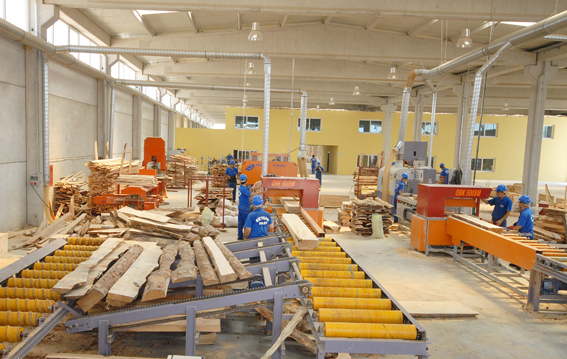 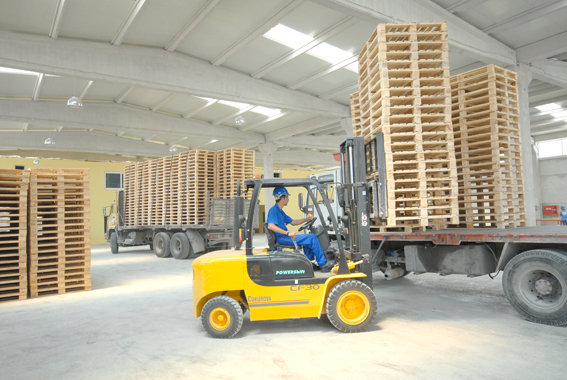 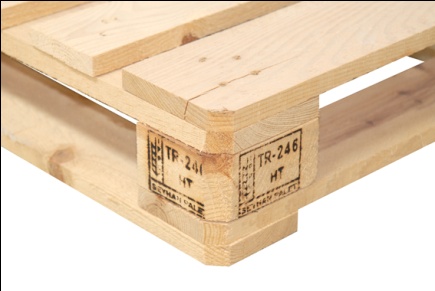 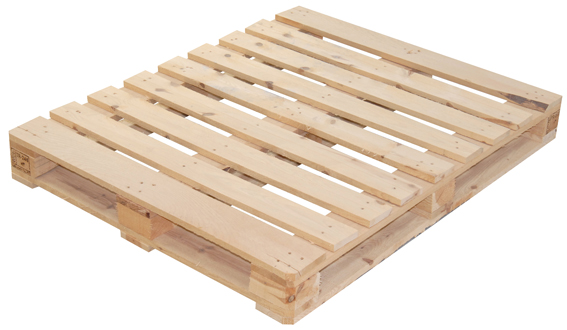 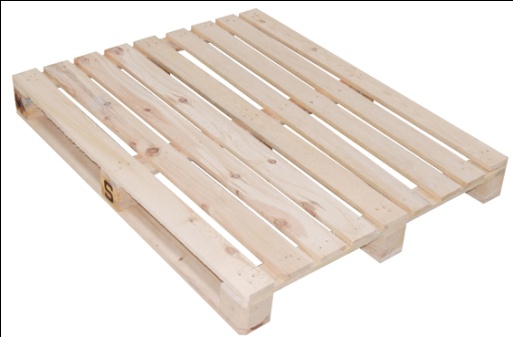 Freight forwarding, shipping companies,Large Scaled Manufacturers/Exporters (Especially food industry, other industries)Transportation of goodsOur company was founded in 1992. Their branches in high quality range of products and branded name itself by serving our customers with our technology facilities according to European standards , in line with the desire that our products with our production team work and self-confidence are realizing our production of various sizes.As well as making the necessary investments in technology closely in terms of faster and have a better quality of the pallets we produce follow -Mersin Tarsus Organized Industrial Zone , we have opened our second factory.Customers graduation is indispensable element of our quality policy. In order to ensure the timely delivery of your order thinking that you are serving in our transportation facilities.